Viernes, 21 de agosto 2020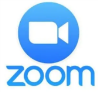 El KultrúmMateriales:1 bowl o plato hondo pequeño (plástico).1Papel kraff o de embalaje.1 palito, tarugo o lápiz color natural. (baqueta)1 algodón, cartulina o tela para terminación de la baqueta. 1 plumón negro y rojo.1 cáñamo, pita o lana para decorar.1 pagamento y cinta adhesiva.Esta actividad se realizará en compañía de un adulto el día viernes 21durante la  clase de Historia y Geo. Visitar el enlace: https://www.youtube.com/watch?v=rYFcu11_9O0Modelo de símbolos para el kultrúm.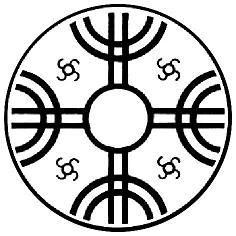 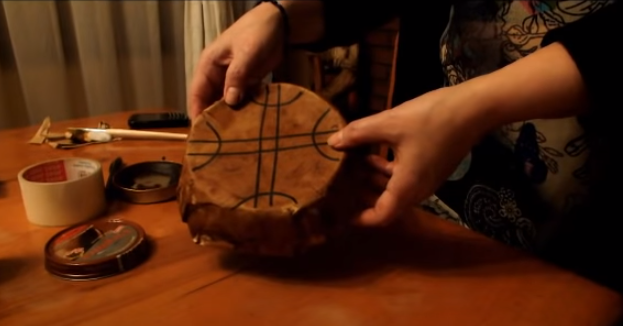 